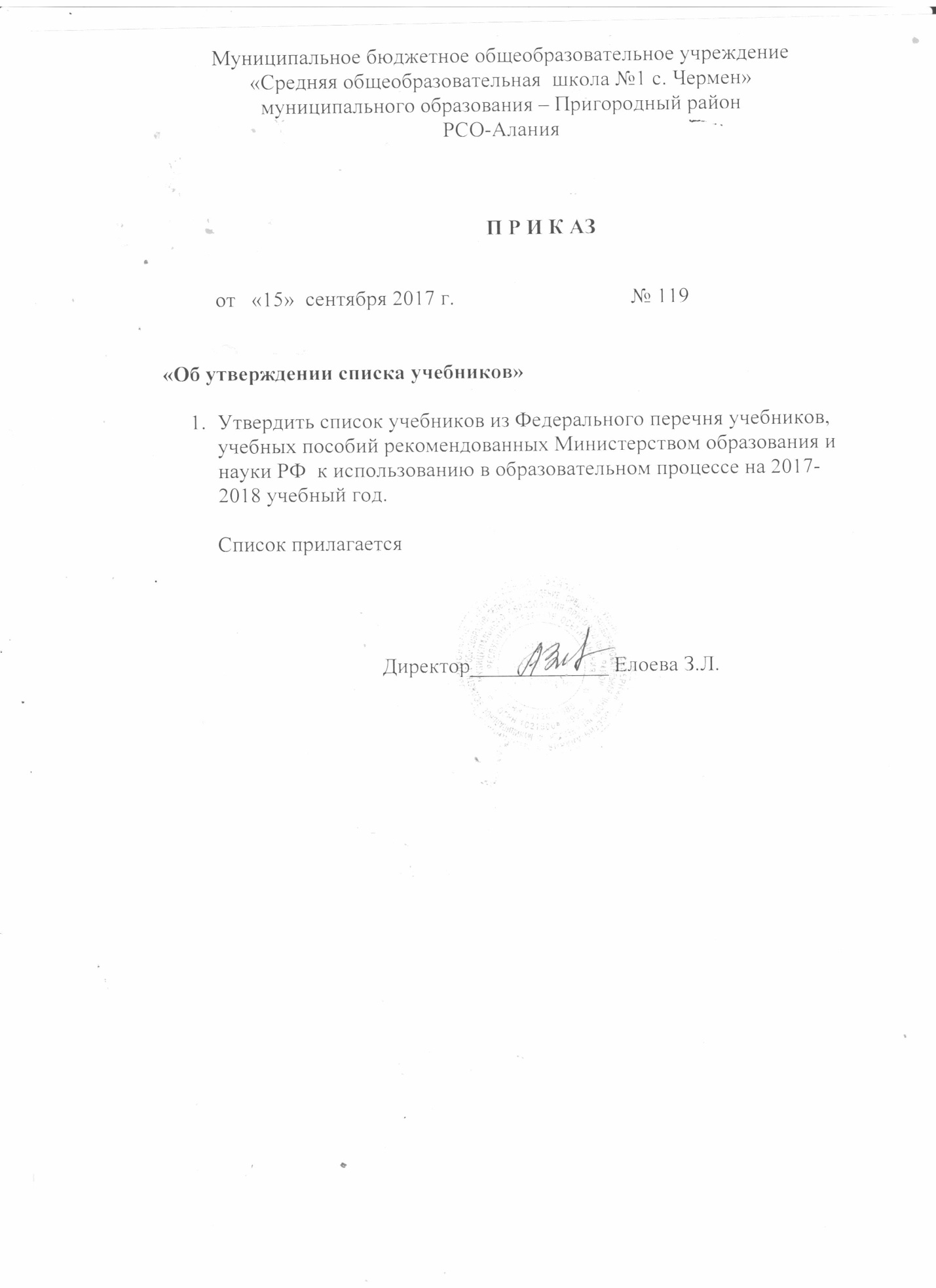 Приложение1Перечень учебников и учебных пособий,                                                                                                                        используемые МБОУ «СОШ №1 с. Чермен» на 2017-2018уч.год                                           содержание соответствует федеральному государственному образовательному стандартуГруппа дошкольного образованияпредметавторыиздательствоАзбука для дошкольниковЛ.Е.Журова, М.И.КузнецоваВентана-ГрафЗнакомимся с математикойЕ.И. ЩербаковаВентана-ГрафГотовимся к школеЕ.Э. Кочурова,М.И.КузнецоваВентана-ГрафУчимся думатьН.Г.СалминаВентана-ГрафРассказы –загадки о природеН.Ф. Виноградова.Вентана-ГрафПредметы учебного планаКлассНомер по Федераль ному перечнюАвторНаименование  учебникаИздательствоНачальное основное образованиеНачальное основное образованиеНачальное основное образованиеНачальное основное образованиеНачальное основное образованиеРусский язык11.1.1.1.11.1Рамзаева Т.Г.Русский языкДрофаРусский язык21.1.1.1.11.2Рамзаева Т.Г. Русский язык (в 2 частях)ДрофаРусский язык31.1.1.1.11.3Рамзаева Т.Г Русский язык (в 2 частях)ДрофаРусский язык41.1.1.1.11.4Рамзаева Т.Г. Русский язык (в 2 частях)ДрофаАзбука11.1.1.1.4.1Горецкий В.Г., Кирюшкин В.А., Виноградская Л.А. и др.Азбука. В 2-х частяхПросвещениеЛитературное чтение11.1.2.5.1.1.Климанова Л.Ф., Горецкий В.Г., Голованова М.В. и др.Литературное чтение. В 2-х частяхПросвещениеЛитературное чтение21.1.1.2.5.2Климанова Л.Ф., Горецкий В.Г., Голованова М.В. и др.ЛЛитературное чтение. В 2-х частяхПросвещениеЛитературное чтение31.1.1.2.5.3Климанова Л.Ф., Горецкий В.Г., Голованова М.В. и др.Литературное чтение. В 2-х частяхПросвещениеЛитературное чтение41.1.1.2.5.4Климанова Л.Ф., Горецкий В.Г., Голованова М.В. и др.Литературное чтение. В 2-х частяхПросвещениеАнглийский язык21.1.1.3.1.1Афанасьева О.В., Михеева И.В.Английский язык (в 2 частях)ДрофаАнглийский язык3Биболетова М.З., Денисенко О.А.,Трубанёва Н.НАнглийский языкТитулАнглийский язык4Биболетова М.З., Денисенко О.А.,Трубанёва Н.Н.Английский языкТитулМатематика11.1.2.1.8.1Моро М.И., Волкова С И., Степанова С.В.Математика. В 2-х частяхПросвещениеМатематика21.1.2.1.8.2Моро М.И., Бантова М.А., Бельтюкова Г.В. и др.Математика. В 2-х частяхПросвещениеМатематика31.1.2.1.8.3Моро М.И., Бантова М.А., Бельтюкова Г.В. и др.Математика. В 2-х частяхПросвещениеМатематика41.1.2.1.8.4Моро М.И., Бантова М.А., Бельтюкова Г.В. и др.Математика. В 2-х частяхПросвещениеОкружающий мир11.1.3.1.3.1Плешаков А.А.Окружающий мир. В 2-х частяхПросвещениеОкружающий мир21.1.3.1.3.2Плешаков А.А.Окружающий мир. В 2-х частяхПросвещениеОкружающий мир31.1.3.1.3.3Плешаков А.А.Окружающий мир. В 2-х частяхПросвещениеОкружающий мир41.1.3.1.3.4Плешаков А.А., Крючкова Е.А. Окружающий мир. В 2-х частяхПросвещениеИзобразительное искусство11.1.5.1.5.1Кузин В.С., Кубышкина Э.И.Изобразительное искусствоДрофаИзобразительное искусство21.1.5.1.5.2Кузин В.С., Кубышкина Э.И.Изобразительное искусствоДрофаИзобразительное искусство31.1.5.1.5.3Кузин В.С., Кубышкина Э.И.Изобразительное искусствоДрофаИзобразительное искусство41.1.5.1.5.4Кузин В.С.Изобразительное искусствоДрофаМузыка11.1.5.2.5.1Критская Е.Д., Сергеева Г.П., Шмагина Т.С.МузыкаПросвещениеТехнология11.1.6.1.9.1Роговцева Н.И Богданова Н.В., Фрейтаг И.П.ТехнологияПросвещениеОсетинский язык1Моуравова М. Л. Мои первые уроки осетинского языкаСОГПИОсетинский язык2 Дзампаева Лариса Гагузовна Осетинский языкСЕМОсетинский язык3Дзампаева Лариса Гагузовна Осетинский языкСЕМОсетинский язык4  Саламова Л.Д.  Осетинский языкСЕМ Абетæ1Моуравова М. Л. АбетæСОГПИОсетинское чтение2Дзапарова Зара Георгиевна Осетинское чтениеСЕМОсетинское чтение3Дзапарова Зара Георгиевна Осетинское чтениеСЕМОсетинское чтение4  Туаева Л.А.  Осетинское чтение 4 классСЕМОсновы духовно-нравственной культуры народов России. Основы светской этики4Основы духовно-нравственной культуры народов России. Основы светской этикиДанелюк А.Я.ПросвещениеНаша Родина в прошлом .Рассказы по истории России  и Алании4Руслан Бзаров. Наша Родина в прошлом .Рассказы по истории России  и Алании. 4 классСЕМОсновное общее образованиеОсновное общее образованиеОсновное общее образованиеОсновное общее образованиеОсновное общее образованиеРусский язык51.2.1.1.4.1Ладыженская Т.А., Баранов М.Т., Тростенцова Л.А. и др.Русский язык. В 2-х частяхПросвещениеРусский язык61.2.1.1.4.2Баранов М.Т., Ладыженская Т.А., Тростенцова Л.А. и др.Русский язык. В 2-х частяхПросвещениеРусский язык71.2.1.1.4.3Баранов М.Т., Ладыженская Т.А., Тростенцова Л.А. и др.Русский язык. В 2-х частяхПросвещениеРусский язык81.2.1.1.4.4Тростенцова Л.А., Ладыженская Т.А., Дейкина А.Д. и др. Русский язык.ПросвещениеРусский язык9Бархударов С.Г., Крючков С.Е., Максимов Л.Ю. и др.Русский язык. В 2-х частяхПросвещениеЛитература51.2.1.2.1.1Коровина В.Я., Журавлев В.П., Коровин В.И.Литература. В 2-х частяПросвещениеЛитература61.2.1.2.1.2Полухина В.П., Коровина В.Я., Журавлев В.П. и др. / Под ред. Коровиной В.Я.Литература. В 2-х чПросвещениеЛитература71.2.1.2.1.3Коровина В.Я., Журавлев В.П., Коровин В.И.Литература. В 2-х частяПросвещениеЛитература81.2.1.2.1.4Коровина В.Я., Журавлев В.П., Коровин В.И.Литература. В 2-х частяПросвещениеЛитература91.2.1.2.1.5Коровина В.Я., Журавлев В.П., Коровин В.И. и др.Литература. В 2-х частяхПросвещениеАнглийский язык5Биболетова М.З., Денисенко О.А.,Трубанёва Н.Н.Английский языкТитулАнглийский язык6Биболетова М.З., Денисенко О.А.Трубанёва Н.Н.Английский языкТитулАнглийский язык7Биболетова М.З., Трубанёва Н.Н.Английский язык Английский языкТитулАнглийский язык8Биболетова М.З., Трубанёва Н.Н.Английский язык ТитулАнглийский язык9Биболетова М.З., Бабушис М.К.,  Кларк О.И.Английский языкТитулМатематика51.2.3.1.12.1.Математика. 5 клас Никольский СМ., Потапов М.К., Решетников Н.Н. и др.Математика. 5 класПросвещениеМатематика61.2.3.1.12.2Никольский СМ., Потапов М.К., Решетников Н.Н. и др.Математика. 6 классПросвещениеАлгебра71.2.3.2.11.1Никольский С.М., Потапов М.К., Решетников Н.Н. и др.Алгебра ПросвещениеАлгебра81.2.3.2.11.2Никольский С.М., Потапов М.К., Решетников Н.Н. и др.Алгебра ПросвещениеАлгебра91.2.3.2.11.3Никольский С.М., Потапов М.К., Решетников Н.Н. и др.Алгебра ПросвещениеГеометрия 7-91.2.3.3.6.1Погорелов А.В.ГеометрияПросвещениеИнформатика71.2.3.4.1.3Босова Л.Л., Босова А.Ю. Информатика: учебник для 7 классаБином. Лаборатория знанийИнформатика81.2.3.4.1.4Босова Л.Л., Босова А.Ю. Информатика: учебник для 8 классаБином. Лаборатория знанийИнформатика и ИКТ91.2.3.4.4.3Угринович Н.Д.Информатика: учебник для 9 классаБином. Лаборатория знанийФизика71.2.4.1.6.1Перышкин А.В.ФизикаДрофаФизика81.2.4.1.6.2Перышкин А.В.ФизикаДрофаФизика91.2.4.1.6.3Перышкин А.В., Гутник Е.М.ФизикаДрофаХимия81.2.4.3.1.2Габриелян О.С.ХимияДрофаХимия91.2.4.3.1.3Габриелян О.С.ХимияДрофаВсеобщая история51.2.2.2.1.1Вигасин А.А., Годер Г.И., Свенцицкая И.С.Всеобщая история. История Древнего мираПросвещениеВсеобщая история61.2.2.2.1.2Агибалова Е.В., Донской Г.М.Всеобщая история. История Средних вековПросвещениеВсеобщая история71.2.2.2.1.3Юдовская А.Я., Баранов П.А., Ванюшкина Л.М.Всеобщая история. История Нового времени. 1500 - 1800ПросвещениеВсеобщая история81.2.2.2.1.4Юдовская А.Я., Баранов П.А., Ванюшкина Л.М.Всеобщая история. История Нового времени. 1800 - 1900ПросвещениеВсеобщая история91.2.2.2.1.5Сороко-Цюпа О.С., Сороко-Цюпа Всеобщая история. Новейшая история А.О.ПросвещениеИстория России61.2.2.1.7.1Арсентьев Н.М., Данилов А.А., Стефанович П.С., и др./Под ред. Торкунова А.В. История России. 6 класс. В 2-х частяхПросвещениеИстория России71.2.2.1.7.2Арсентьев Н.М., Данилов А.А., Курукин И.В., и др./Под ред. История России. 7 класс. В 2-х частях Торкунова А.В.ПросвещениеГеография51.2.2.4.6.1Летягин А.А. / Под ред. Дронова В.П.Г.География. Начальный курс. 5 классВентана-Графгеография61.2.2.4.6.2Летягин А.А. / Под ред. Дронова В.П География. Начальный курс. 6 класс.Вентана-ГрафГеография71.2.2.4.2.3Коринская В.А., Душина И.В., Щенев В.А. ГеографияДрофаГеография81.2.2.4.1.3Алексеев А.И., Николина В.В., Липкина Е.К. и др. ГеографияПросвещениеГеография91.2.2.4.1.4Алексеев А.И., Николина В.В., Липкина Е.К. и др. ГеографияПросвещениеОбществознание61.2.2.3.1.2Виноградова Н.Ф., Городецкая Н.И., Иванова Л.Ф. и др. / Под ред. Боголюбова Л.Н., Ивановой Л.Ф. ПросвещениеОбществознание71.2.2.3.1.3Боголюбов Л.Н., Городецкая Н.И., Иванова Л.Ф. / Под ред. Боголюбова Л.Н., Ивановой Л.Ф. ПросвещениеОбществознание81.2.2.3.1.4Боголюбов Л.Н., Городецкая Н.И., Иванова Л.Ф. и др. / Под ред. Боголюбова Л.Н., Лазебниковой А.Ю., Городецкой Н.И. ПросвещениеОбществознание91.2.2.3.1.5Боголюбов Л.Н., Матвеев А.И., Жильцова Е.И. и др. / Под ред. Боголюбова Л.Н., Лазебниковой А.Ю., Матвеева А.И. ПросвещениеБиология51.2.4.2.6.1Пономарева И.Н., Николаев И.В., Корнилова О.А. / Под ред. Пономаревой И.Н. Вентана-ГрафБиология61.2.4.2.6.2Пономарева И.Н., Корнилова О.А., Кучменко В.С. / Под ред. Пономаревой И.Н. Вентана-Графбиология71.2.4.2.13.7Пономарева И.Н., Корнилова О.А., Кучменко В.С. / Под ред. Пономаревой И.Н.Вентана-ГрафБиология81.2.4.2.5.4Сонин Н.И., Захаров В.Б.БиологияДрофаБиология91.2.4.2.9.5Мамонтов С.Г., Захаров В.Б., Агафонова И.Б..Биология.  ДрофаЧерчение92.2.8.1.1.1Ботвинников А.Д., Виноградов В.Н., Вышнепольский И.С.  Черчение                   Издательство АстрельОсетинский язык5Джиоева Х.Г.Осетинский язык 5 классИРОсетинский язык6Кокаева Л.Х.  «Ирон æвзаг» 6 классСЕМОсетинский язык7Колиева Ирина Николаевна                  «Ирон æвзаг» 7 классСЕМОсетинский язык8Токазов Х.А. Осетинский язык 8 классИРОсетинский язык9Токазов Х.А. Осетинский язык 9 классИРОсетинская литература5Газдарова Аза Хадзбатровна «Осетинская литература»              Хрестоматия 5 классИРОсетинская литература6Фатима Каурбековна                           «Ирон литерæтурæ» 6 классИРОсетинская литература7Газдарова Аза Хадзбатровна Дзапарова Зара «Ирон литературæ» Хрестоматия 7 классИРОсетинская литература8Джикаев Шамиль Фёдорович Хрестоматия «Ирон литерæтурæ» 8ИРОсетинская литература9Ирон литерæтурæ» 9 класс Джусоев Нафи ГригорьевичИРОсетинская литература хрестоматия9Дзасохова Фатима Каурбековна «Ирон литерæтурæ» 9 классИРГеография Северной Осетии8-9Бадов Бадов А.Д., Дряев М.Р. География Северной Осетии 8-9 классИРСреднее общее образованиеСреднее общее образованиеСреднее общее образованиеСреднее общее образованиеСреднее общее образованиеРусский язык10-11Греков В.Ф.,Крючков С.Е., Чешко Л.А.Просвещениелитература101.3.1.1.3.2Зинин С.А., Сахаров В.И.Русское словоЛитература101.3.1.1.6.2Курдюмова Т.Ф. и др. / Под ред. Курдюмовой Т.Ф. ДрофаЛитература111.3.1.1.6.4Курдюмова Т.Ф. и др. / Под ред. Курдюмовой Т.Ф ДрофаАнглийский язык10Кауфман К.И., Кауфман М.Ю. ПросвещениеАнглийский язык11Кауфман К.И., Кауфман М.Ю. ПросвещениеМатематика101.3.4.1.4.2Никольский СМ., Потапов М.К., Решетников Н.Н. и др.   ПросвещениеМатематика111.3.4.1.4.3Никольский СМ., Потапов М.К., Решетников Н.Н. и др.  ь)ПросвещениеГеометрия10-111.2.3.3.6.1Погорелов А.В.ГеометрияПросвещениеИнформатика и ИКТ10Угринович Н.Д. Бином. Лаборатория знанийИнформатика и ИКТ11Угринович Н.Д. Бином. Лаборатория знанийФизика101.3.5.1.4.1Мякишев Т.Я., Буховцев Б.Б., Сотский Н.Н. / Под ред. Парфентьевой Н.А. ДрофаФизика111.3.5.1.4.2Мякишев Г.Я., Буховцев Б.Б., Чаругин В.М. / Под ред. Парфентьевой НА. ДрофаХимия101.3.5.3.1.1Габриелян О.С. ДрофаХимия111.3.5.3.1.2Габриелян О.С. ДрофаВсеобщая история101.3.3.1.2.1Волобуев О.В., Митрофанов А.А., Пономарев М.В. ДрофаВсеобщая история111.3.3.1.2.2Волобуев О.В., Пономарев М.В., Рогожкин В.А. ДрофаОбществознание101.3.3.3.1.1Боголюбов Л.Н., Аверьянов Ю.И., Белявский А.В. и др. / Под ред. Боголюбова Л.Н., Лазебниковой А.Ю., Телюкиной М.В. ПросвещениеОбществознание111.3.3.3.1.2Боголюбов Л.Н., Городецкая Н.И., Иванова Л.Ф. и др. / Под ред. Боголюбова Л.Н., Лазебниковой А.Ю., Литвинова В.А.ПросвещениеГеография101.3.3.4.2.1Гладкий Ю.Н., Николина  ПросвещениеГеография111.3.3.4.2.2Гладкий Ю.Н., Николина В.В. ПросвещениеБиология101.3.5.6.2.1Захаров В.Б., Мамонтов С.Г., Сонин Н.И., Захарова Е.Т. ДрофаБиология111.3.5.6.2.2Захаров В.Б., Мамонтов С.Г., Сонин НИ, Захарова Е.Т.Биология.  ДрофаИскусство (МХК)102.3.2.2.1.1Емохонова Л.Г. АкадемияИскусство (МХК)112.3.2.2.1.2Емохонова Л.Г. АкадемияОсновы безопасности жизнедеятельности101.3.6.3.4.1Смирнов А.Т., Хренников Б.О. / Под ред. Смирнова А.Т.Основы безопасности жизнедеятельности (базовый уровень)ПросвещениеОсновы безопасности жизнедеятельности111.3.6.3.4.2Смирнов А.Т., Хренников Б.О. / Под ред. Смирнова А.Т.Основы безопасности жизнедеятельности (базовый уровень)ПросвещениеОсетинский язык10Цопанова Рита Георгиевна «Ирон æвзаг» 10 классСЕМОсетинский язык11 Кудзоева Анжела Фёдоровна «Ирон  æвзаг» 11 классСЕМОсетинская литература учебник10Джусоев Нафи Григорьевич                  «Ирон литерæтурæ» 10 классИРОсетинская литература хрестоматия10Кантемирова Р.С.  Ирон литерæтурæ хрестомати» 10 классИРОсетинская литература учебник11Джусоев Нафи Григорьевич Мамиева И.В.                                            «Ирон литерæтурæ» 11 классИРОсетинская литература хрестоматия11Габисова А.К.  Ирон литерæтурæ хрестоматии  11классИР История Осетии10-11 Бзаров Р.С. История Осетии ИРТрадиционная культура осетин 10-11Газданова В.С  Традиционная культура осетинИР